Bando per l'affidamento degli insegnamenti scoperti per l'A.A. 2016/2017IL COORDINATORE-Viste le vigenti disposizioni di legge in materia di conferimenti di incarichi di insegnamento nelle Università; -Visto il Regolamento didattico di Ateneo dell'Università di Palermo; - Visto il Regolamento per le Scuole di Specializzazione;-Visto il Regolamento per il conferimento di incarichi di insegnamento gratuiti e retribuiti dell'Università degli Studi di Palermo; -Vista la delibera del Senato Accademico del 2/07/2013 trasmessa con nota prot. n.51863 del 12 luglio 2013 e alla nota prot. n.53712 del 22/07/2013 che prevede che i Consigli di Corso di Studio provvedano ad espletare gli adempimenti per la copertura degli insegnamenti vacanti; -Visto l’esito della discussione al punto 2 (Affidamento carichi didattici secondo anno) all'ordine del giorno dell'adunanza del Comitato Ordinatore della Scuola di Specializzazione in Fisica Medica del giorno 08.03.2018; EMANAil presente Bando per il conferimento degli insegnamenti rimasti scoperti per l'A.A. 2016/17 (secondo anno) indicati nell'elenco allegato.Articolo 1A norma dell' art. 23 della L. 240/10 e dell'art. 2 del Regolamento possono presentare domanda per il conferimento di incarichi di insegnamento: A. Professori, Ricercatori, Tecnici laureati (se in possesso dei requisiti di cui all'art. 16, c. l, L 341/90) e Assegnisti di Ricerca, in servizio presso l'Università di Palermo o altre Università. B. Soggetti esterni alle Università, italiani e stranieri, in possesso di adeguati requisiti scientifici e professionali, Professori e Ricercatori in quiescenza dell'Università di Palermo.L'affidamento dell’incarico di insegnamento avviene mediante atto deliberativo del Comitato Ordinatore della Scuola di Specializzazione in Fisica Medica.Articolo 2Gli interessati dovranno presentare presso la portineria dell’Edificio 18 di viale delle Scienze (Dipartimento di Fisica e Chimica), entro le ore 12:00 del 27/04/2018, domanda in carta libera, utilizzando esclusivamente il modulo allegato, pena esclusione. Non verranno prese in considerazione domande incomplete o illeggibili o con indicazioni difformi da quelle del presente bando. La domanda dovrà essere composta dai seguenti documenti:1) Istanza utilizzando il modulo allegato: Modulo A (soggetti di cui al punto A), Modulo B (soggetti di cui al punto B);2) Curriculum vitae, degli studi ed accademico corredato da titoli e documenti che i candidati riterranno utili;3) Elenco delle pubblicazioni degli ultimi cinque anni;4) Per i Professori e Ricercatori, dichiarazione con validità di autocertificazione, che l'impegno didattico del quale si richiede l'affidamento è oltre il compito didattico assegnato dal Dipartimento di afferenza;5) Dichiarazione con validità di autocertificazione che, in caso di positivo affidamento dell'insegnamento, dovrà essere trasmessa al Coordinatore del Corso di Studi la proposta di programma che si intende svolgere nell'insegnamento;6) Dichiarazione con validità di autocertificazione della veridicità di quanto espresso nel curriculum e del possesso dei titoli presentati;7) Dichiarazione ai sensi della Legge 30 dicembre 2010 n. 240 (articolo 18 comma 1 lettere b e c) di non avere rapporti di parentela o di affinità fino al quarto grado compreso con un professore appartenente al Dipartimento o alla struttura che effettua la procedura ovvero con il Rettore, il Direttore Amministrativo o un componente del consiglio di amministrazione dell' Ateneo;8) Dichiarazione di avere preso personalmente visione del presente bando.Articolo 3Le domande saranno valutate dal Comitato Ordinatore della Scuola di Specializzazione che si pronuncerà sulla idoneità del candidato alla copertura dell'insegnamento. Nella valutazione delle domande, sarà dato particolare significato alla riconosciuta formazione e qualificazione nell'ambito della docenza e della professionalità relativa alla disciplina da conferire.In osservanza a quanto riportato nel Regolamento per il conferimento di incarichi di insegnamento, sono da considerare titoli valutabili: laurea coerente con il modulo di insegnamento; pregressa e documentata esperienza didattica nell'insegnamento della disciplina o di discipline affini presso le Università; formazione post-universitaria; pregressa e documentata esperienza professionale coerente con il modulo; pubblicazioni su tematiche coerenti alla disciplina messa a bando.Articolo 4Il conferimento degli insegnamenti sarà deliberato dal Comitato Ordinatore della Scuola di Specializzazione, che provvederà a darne notifica agli interessati.Articolo 5Per ogni altro aspetto si rinvia al Regolamento citato ed alla normativa in vigore. Si ricorda in particolare che: a) tutti i rapporti previsti dai predetti contratti non danno luogo a diritti in ordine all'accesso nei ruoli dell'Università e degli Istituti di Istruzione universitaria statale; hanno carattere di prestazione d'opera intellettuale e professionale, con esclusione assoluta di qualunque rapporto di lavoro subordinato; b) non possono presentare domanda di partecipazione coloro che afferiscono ai ruoli del personale tecnico amministrativo in servizio presso le Università (tranne il personale dell'area sanitaria appartenente ai ruoli delle strutture presso cui si svolge l'attività formativa), né i dottorandi di ricerca, né gli specializzandi; c) i docenti incaricati, ad esclusione del personale docente di ruolo, non potranno sottoscrivere contratti per più di 120 ore di docenza per anno accademico.Allegati: Prospetto insegnamenti scopertiModuli di domanda A e B Il Coordinatore	Prof. Antonio Bartolotta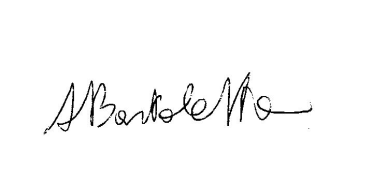 Prospetto insegnamenti scoperti per l'A.A. 2016/20171) insegnamento "Fisica medica"  2 CFU Attività frontale, 16 ore. SSD FIS/07.2) insegnamento "Radioprotezione II"  2 CFU Attività pratica e di tirocinio, 60 ore.     SSD ING-IND/20.3) insegnamento "Neuroimmagini" 2 CFU Attività frontale, 16 ore. SSD FIS/07.MODULO AAl Coordinatore della Scuola di Specializzazione in Fisica Medica della Scuola di Medicina e Chirurgia dell’Università di PalermoOggetto: Domanda di conferimento di insegnamento A.A. 2016/2017Il/La sottoscritto/a 	nato/a a                     il 	  e-mail                           Tel. 		Qualifica: ORDINARIO              ASSOCIATO                 RICERCATORE  Settore Scientifico Disciplinare       TECNICO LAUREATO      ASSEGNISTA DI RICERCA Dipartimento CHIEDEil conferimento dell’insegnamento: DICHIARAa) di non avere rapporti di parentela o di affinità fino al quarto grado compreso con un professore appartenente al dipartimento o alla struttura che effettua la procedura ovvero con il Rettore, il Direttore Amministrativo o un componente del consiglio di amministrazione dell'Ateneo (L. 30 dicembre 2010 n. 240 -articolo 18 comma 1 lettere b e c), (ad esclusione dei docenti di ruolo);b) di avere preso personalmente visione del bando emanato dalla Scuola di Specializzazione in Fisica Medica della Scuola di Medicina e Chirurgia; c) (solo per i Professori e i Ricercatori) che l'impegno didattico del quale si richiede l'affidamento è oltre il compito didattico assegnato dal Dipartimento di afferenza;d) che, in caso di positivo conferimento dell'insegnamento, trasmetterà al Coordinatore del Corso di Studi la proposta di programma che si intende svolgere nell'insegnamento;e) che quanto riportato nel curriculum corrisponde a verità e di essere in possesso dei titoli presentati.Allega:1) Curriculum vitae, degli studi ed accademico corredato da titoli e documenti ritenuti utili2) Elenco delle pubblicazioni degli ultimi cinque anniPalermo,  FIRMA MODULO BAl Coordinatore della Scuola di Specializzazione in Fisica Medica della Scuola di Medicina e Chirurgia dell’Università di PalermoOggetto: Domanda di conferimento di insegnamento A.A. 2016/2017Il/La sottoscritto/a 	nato/a a                     il 	  e-mail                           Tel. 		In servizio presso:con la qualifica: CHIEDEil conferimento dell’insegnamento: DICHIARAa) di non avere rapporti di parentela o di affinità fino al quarto grado compreso con un professore appartenente al dipartimento o alla struttura che effettua la procedura ovvero con il Rettore, il Direttore Amministrativo o un componente del consiglio di amministrazione dell'Ateneo (L. 30 dicembre 2010 n. 240 -articolo 18 comma 1 lettere b e c), (ad esclusione dei docenti di ruolo);b) di avere preso personalmente visione del bando emanato dalla Scuola di Specializzazione in Fisica Medica della Scuola di Medicina e Chirurgia; c) che, in caso di conferimento dell'insegnamento, trasmetterà il nulla-osta rilasciato dalla struttura di appartenenza;d) che, in caso di conferimento dell'insegnamento, trasmetterà al Coordinatore del Corso di Studi la proposta di programma che si intende svolgere nell'insegnamento;e) che quanto riportato nel curriculum corrisponde a verità e di essere in possesso dei titoli presentati.Allega:1) Curriculum vitae, degli studi ed accademico corredato da titoli e documenti ritenuti utili2) Elenco delle pubblicazioni degli ultimi cinque anniPalermo,  FIRMA 